Your recent request for information is replicated below, together with our response.I am writing to you under the Freedom of Information Act 2000 to request the following information. Please may you provide me with:1. The total number of victims of crimes reported to your police force, whose details have been referred to the Home Office for immigration enforcement, broken down by financial year, since 2010.2. The total number of witnesses of crimes reported to your police force, whose details have been referred to the Home Office for immigration enforcement, broken down by financial year, since 2010Unfortunately, I estimate that it would cost well in excess of the current FOI cost threshold of £600 to process your request.  I am therefore refusing to provide the information sought in terms of section 12(1) of the Act - Excessive Cost of Compliance.By way of explanation, such information is not centrally recorded. Each Police Officer across Scotland would need to be contacted and individually asked to pull this information.If you require any further assistance, please contact us quoting the reference above.You can request a review of this response within the next 40 working days by email or by letter (Information Management - FOI, Police Scotland, Clyde Gateway, 2 French Street, Dalmarnock, G40 4EH).  Requests must include the reason for your dissatisfaction.If you remain dissatisfied following our review response, you can appeal to the Office of the Scottish Information Commissioner (OSIC) within 6 months - online, by email or by letter (OSIC, Kinburn Castle, Doubledykes Road, St Andrews, KY16 9DS).Following an OSIC appeal, you can appeal to the Court of Session on a point of law only. This response will be added to our Disclosure Log in seven days' time.Every effort has been taken to ensure our response is as accessible as possible. If you require this response to be provided in an alternative format, please let us know.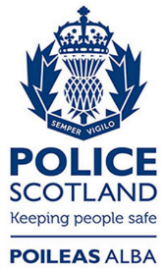 Freedom of Information ResponseOur reference:  FOI 24-0336Responded to:  02 February 2024